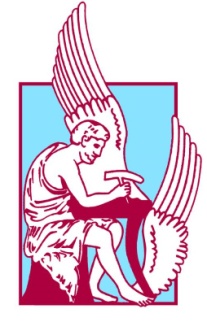 ΠΟΛΥΤΕΧΝΕΙΟ ΚΡΗΤΗΣΣχολή Μηχανικών Περιβάλλοντος, Πολυτεχνειούπολη, Χανιά 73100Πρόγραμμα Μεταπτυχιακών Σπουδών «ΠΕΡΙΒΑΛΛΟΝΤΙΚΗ ΜΗΧΑΝΙΚΗ»ΠΡΑΚΤΙΚΟτης ΤΡΙΜΕΛΟΥΣ ΕΞΕΤΑΣΤΙΚΗΣ ΕΠΙΤΡΟΠΗΣγια την ΚΡΙΣΗ της ΜΕΤΑΠΤΥΧΙΑΚΗΣ ΔΙΠΛΩΜΑΤΙΚΗΣ ΕΡΓΑΣΙΑΣΤου/Της   …..……………………………………………………………………………….Σήμερα……………………….,   ημέρα………………… η  Τριμελής Εξεταστική Επιτροπή  αποτελούμενη από τους:1………………………………………………………………..2………………………………………………………………..3………………………………………………………………..Εξέτασαν την μεταπτυχιακή διπλωματική εργασίας του/της ανωτέρω μεταπτυχιακού/ής φοιτητή/τριας με τίτλο:«	……………………………………….……………………………………………………………………»Αγγλικός τίτλος: «	……………………………………….……………………………………………………………………»Μετά από την παρουσίαση της εργασίας ενώπιον ακροατηρίου και υποβολή ερωτήσεων, η Επιτροπή συνήλθε και α) ενέκρινε την ανωτέρω εργασία ως «ικανοποιητική».  Β) ενέκρινε την ανωτέρω εργασία και την αξιολόγησε  «μετ’επαίνου».Γ) έκρινε την ανωτέρω εργασία ως «μη ικανοποιητική».         Η ΕΠΙΤΡΟΠΗ	Xανιά, ........./20..